
PRE-REGISTRATION FORM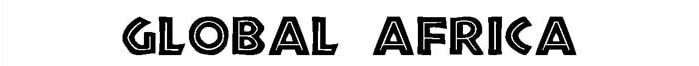 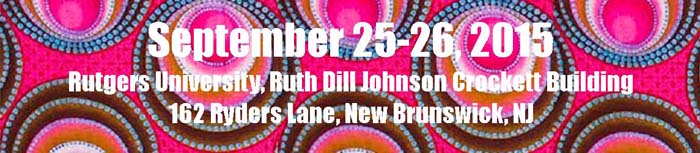 Please e-mail your registration form to Renée DeLancey (rdelance@rutgers.edu) 
by Monday, September 14.Please provide your full name, affiliation, and e-mail address

Name: ____________________________________________

Affiliation: _________________________________________

E-mail address: _____________________________________


Please circle which days you will attend and if you’d like for us to provide you with lunch:

Friday, September 25
Will you join us for lunch? Yes or No
Saturday, September 26
Will you join us for lunch? Yes or NoWould you like access to the papers?  Yes or No
(If you would like access, you will be provided with a link to access them.)For workshop information please visit http://ruafrica.rutgers.edu/global_africa